STRUTTURA DIDATTICA SPECIALE DI LINGUE E LETTERATURE STRANIERE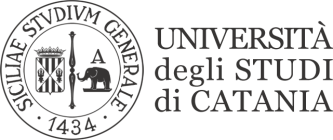                                                               RAGUSARisultati della verifica scritta di Storia Moderna A.A. 2017/2018Prof. Giannantonio ScaglioneRagusa 14.12.2017MATRICOLAVOTO1Y62000859302Y62000805283Y62000828304Y62000712305Y62000802276Y62000916307Y62000736278Y62000699309Y620006592110Y620007573011Y620007383012Y620006642413          Y620007093014Y620007872815Y620007903016Y620009193017Corso Singolo2618Y620007833019Y620008212720Y620007332621Y620005773022Y620007642823Corso Singolo-